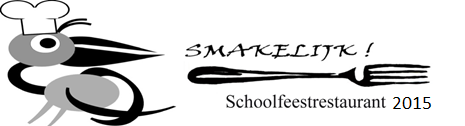 Familie (in Drukletters):_________________________________________        Klas:_______________Zaterdag 9 mei	2015	vanaf 18.00 u. tot 21.00 u.Zondag 10 mei  2015	vanaf 12.00 u. tot 14.00 uHet Oudercomité biedt u aan:Aperitieven:Champagne (brut)							5.00   ……..Sinaasappelsap:							1.50   ……..Voorgerechten :Tomatensoep:								3.00  .……..Tomaat garnaal(1):						               10.00  ……..Gandaham met meloen en porto:				              	               10.00  ……..HoofdgerechtenTomaat garnaal (2) met frieten						16.00   ……..Scampi’s (10 stuks) met Thaise rode curry en rijst:				16.00   ……..Fris slaatje met geitenkaas, asperges en citrusdressing:			13.00   ……..Vol-au-vent ( kip) met frieten:						13.00   ……..Barbecue met keuze tussen:					                frieten			rijst= twee spiesen met kippen filet en ajuin met  	 : Provençaalse saus:					14.00   …..…		14.00  …….   	 : appelmoes:						14.00   ……..		14.00  …….  	 : gemengd slaatje:						14.00   ……..		14.00  …….= drie chipolata’s (runds-en varkensvlees) met 	 :  Provençaalse saus:					14.00   …..…		14.00  ……. 	 :  appelmoes:						14.00   ……..		14.00  ……. 	 :  gemengd slaatje:					14.00   ……..		14.00  …….= één spies en twee chipolata’s met:   :  Provençaalse saus:					14.00   …..…		14.00  ……. 	   :  appelmoes:						14.00   ……..		14.00  …….  	   :  gemengd slaatje:					14.00   ……..		14.00  …….Kinderkaart= één spies met kippenfilet en ajuin met  	 : Provençaalse saus:					8.00   …..…		8.00  …….  	 :  appelmoes:						8.00   ……..		8.00  ……. 	 :  gemengd slaatje						8.00   ……..		8.00  …….= twee chipolata’s (runds-en varkensvlees) met  :  Provençaalse saus:					8.00   …..…		8.00  …….  	  :  appelmoes:						8.00   ……..		8.00  …….  :  gemengd slaatje:					8.00   ……..		8.00  …….Desserten:ijscoupe met aardbeien							6.00   ……..ijscoupe Dame Blanche							6.00   ……..2 pannenkoeken (met suiker)						4.00   ……..Gelieve dit bestelformulier op secretariaat 2 te bezorgen (via de klaskoerier) voor woensdag 29 april 2015. De andere pagina houdt u bij ter controle. Dessert en koffie zijn verkrijgbaar in het Toverzicht op zaterdag tot 22.00 uur, op zondag tot 14.30 uur.